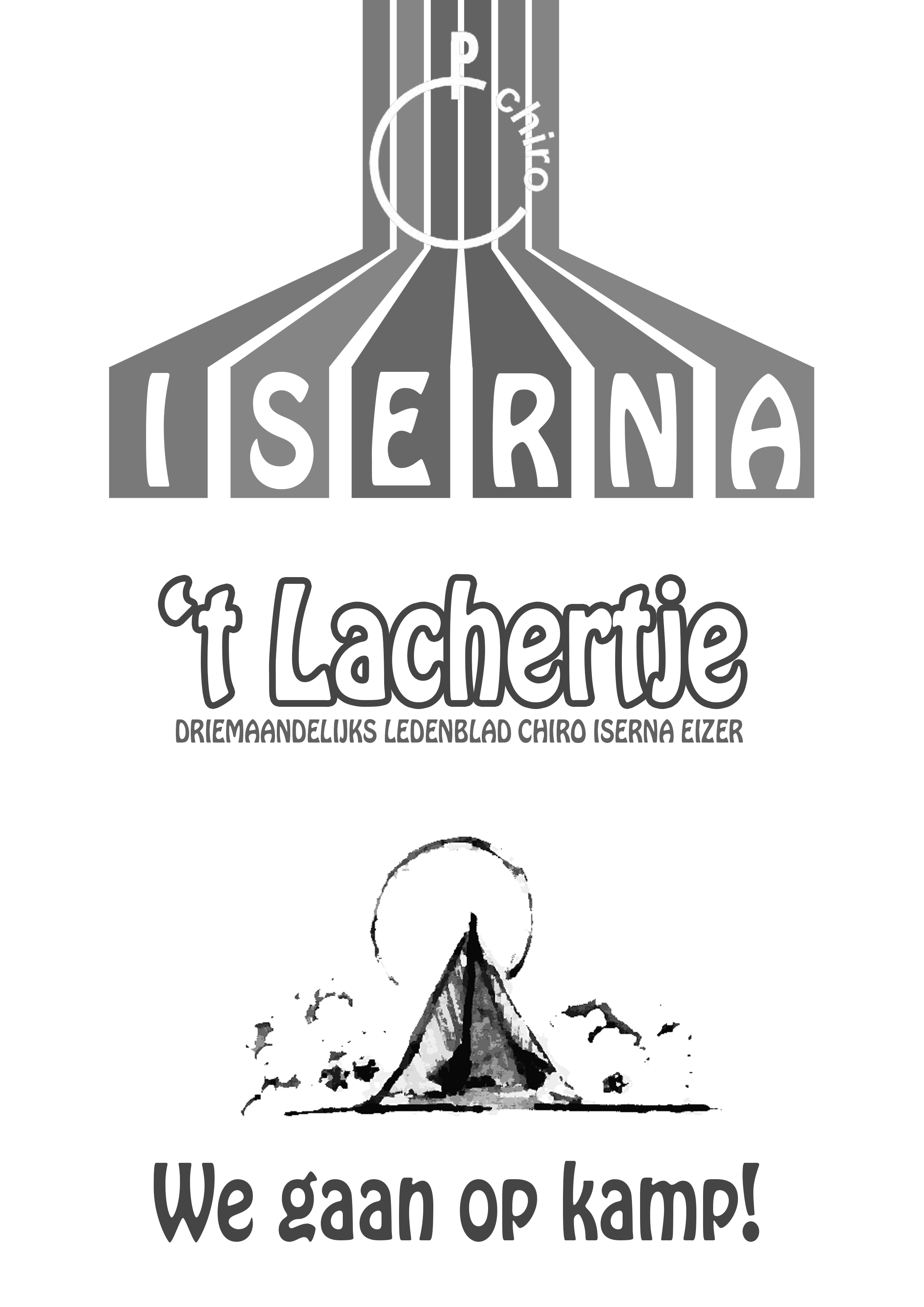 WOORDJE VAN DE HOOFDLEIDING . . .Beste chiroieten en ouders, Het chirojaar zit er voorlopig op en de examens staan voor de deur… maar niet getreurd: even doorbijten en de vakantie is daar, met als kers op de taart: ons kamp in Gompel!Voor we het over allerlei praktische zaken zullen hebben, nog dit: naast spelen is er natuurlijk nog iets essentieels, wat op een kamp niet mag ontbreken: eten. Hiervoor hebben we elk jaar een schitterende kookploeg mee die ervoor zorgt dat onze magen niet alleen gevuld zijn, maar ook nog eens met lekkere en vooral gezonde dingen! Dit jaar zullen volgende personen hiervoor zorgen: Voor de eerste periode: Peggy, Lisa, Hanne, Ellen, Simon en PatrickVoor de tweede periode: Dirk, Elisa, Leen V., Leen W., Kim, Jolein, Marlies en JolienAlvast bedankt voor alle moeite en tijd die jullie in onze Chiro steken!
Vervolgens zijn er nog een aantal leden die nog niet betaald hebben voor het kamp. Dit kan je nog altijd doen door het juiste bedrag te storten. Denk er ook aan het inschrijvingsformulier tijdig bij één van de leiding binnen te brengen, als je dat nog niet gedaan hebt! Vergeet hierbij vooral de twee gele kleefbriefjes niet!Betaling via overschrijving:De prijzen voor 10 dagen bivak worden volgens het aantal kinderen in het gezin berekend:1e (oudste) deelnemend kind: €150.002e deelnemend kind: €135.00vanaf het 3e deelnemend kind: €120.00Wat te doen indien u de betaling via een overschrijving wilt realiseren?Eerst en vooral schrijft u uw kind in door de fiche met medische gegevens in te vullen bij de leiding en 2 kleefbriefjes van de mutualiteit af te geven.U stort het hele bedrag op onze rekening (de prijs voor alle kinderen samen dus) met de vermelding: “Kamp 2015, familienaam, voornaam 1e kind, voornaam 2e kind, …”Onze rekeningsgegevens:U vraagt een ticket van de overschrijving zodat indien nodig kan bewezen worden dat u de overschrijving gedaan hebt.KAMPPOSTVoor de mama’s en papa’s die hun kleine spruit missen, voor alle thuisblijvende liefjes, voor alle bompa’s en bomma’s en alle anderen die thuis blijven, volgt hier het adres waar jullie massaal naar kunnen schrijven, onder schrijven valt dus niet het opsturen van gigantische snoeppakketten, of iets dergelijks, een brief wordt eerder bedoeld.Chiro Iserna EizerGroep van kindNaam kindO.L. Vrouwstraat 842400 MolKAMPPLAATSDit jaar trekken we naar Mol, en meer precies Gompel om de boel op stelten te zetten. De meesten zullen het waarschijnlijk niet meegemaakt hebben, maar we zijn al eens eerder naar deze kampplaats geweest (2002)! Ik kan dus wel al zeggen dat het een goede kampplaats is, met genoeg plaats om ons uit te leven! Zoals elk jaar zullen de jongste drie groepen slapen in lokalen binnen, en slapen de oudste  groepen (Tito’s,  Keti’s en Aspi’s) in tenten buiten. Allemaal mogen we de douches, de wc’s, de refter,... binnen gebruiken. Maar dat is vanzelfsprekend!VERTREK EN TERUGKOMSTHet inladen van de valiezen gebeurt zoals alle andere jaren de avond voor we vertrekken, op maandag 20 juli. We verzamelen om 20u stipt aan de kerk om daar de vrachtwagen te laden. Deze vrachtwagen wordt ons ter beschikking gesteld door de firma transport Charlier (zoals al vele jaren trouwens) waarvoor onze dank. Uw hulp is altijd welkom bij het inladen van de vrachtwagen, ons materiaal moet namelijk van aan de oude pastorij tot aan de vrachtwagen geraken. Er schuilt nog altijd waarheid in het gezegde dat vele handen het werk licht maken.Vergeet bij het inladen van de vrachtwagen (op 20 juli dus) ID-kaart van uw kind niet (ISI+ kaart voor -12 jarigen), samen met twee vignetjes van de mutualiteit (als de vignetjes al afgegeven zijn bij de inschrijvingen, is dit niet meer nodig) niet aan de leiding af te geven. Deze ID-kaart/ISI+-kaart is heel belangrijk voor ons zodat we de  juiste informatie bij de dokter en de apotheek kunnen geven moest dit nodig zijn. Dus geen ID/ISI+-kaart is niet mee op kamp. Moest u van plan zijn een nieuwe valies te kopen voor zoon -of dochterlief, gelieve dan eens te overwegen (dit is dus niet verplicht!) om een metalen kist te kopen.. Voordelen: stevig, gemakkelijk in gebruik, alles geraakt erin, gemakkelijk vervoerbaar en stapelbaar. Een leiding heeft genoeg aan een kist van middelmatige grote, dus moet dit zeker voldoende zijn voor iedereen!! Koop dus niet de grootste kist die u kunt vinden, dit is pure plaatsverspilling. De meeste leiding doet het nu nog met zijn eerste kist, dus ze zijn zeker kwaliteitsvol!Ook viel het ons de laatste jaren op dat tenten waar we normaal gezien met zeker 20 mensen in kunnen ineens veel te klein worden. Dit komt onder andere door de grootte van de kisten, maar ook door de grote van de luchtmatrassen. Vroeger was er 1 standaardmaat, die meer als groot genoeg is. Maar nu zijn er grotere formaten bijgekomen, we raden u aan om niet steeds het grootste formaat te nemen, want dat kan soms voor een plaatsprobleem zorgen. Indien uw kind enige speciale verzorging nodig heeft (vb. als het bepaalde medicatie moet nemen, …) vergeet dan zeker niet de leiding van de groep in kwestie grondig in te lichten over deze verzorging. Zo kan de leiding de beste zorg toedienen.Dinsdag 21 juli: The big day, we vertrekken naar Mol. Alle leden worden verwacht aan de pastorij in volledig uniform. Ook hier geldt de regel; geen volledig uniform is niet mee. Dat wil zeggen; pull, t-shirt, broekje/rokje (liefst met alle opgenaaide vignetten).Hoe verloopt het vertrek?13.15u: begin van onze kampthema-voorstelling voor de pastorij. Wees op tijd want wij wachten niet.Na de voorstelling zoekt de leiding de laatste benodigdheden bijeen en laadt deze op de camion.14u: De bussen zorgen voor ons vervoer naar de kampplaats. Vrijdag 31 juli: De terugkomst. U vindt ons aan de kerk in Eizer terug rond 16u30 (wij vertrekken aan de kampplaats om 15u). 
Gelieve een warm bad, verse lakens en een lege wasmachine te voorzien.Ieder jaar zitten we met een groot probleem: De massa kleren die ineens van niemand meer zijn. Die berg kleren kan u helpen verminderen door in alle kledingstukken, handdoeken, washandjes,… de naam van uw kind te schrijven (uniform ook!!). Bij de terugkomst wordt er wel nog een grote terugzoekactie voor de ouders georganiseerd maar elk jaar stellen we vast dat er een heel aantal spullen van niemand meer zijn. Loop dus niet weg wanneer u uw valies hebt, maar wacht even tot wij overgaan tot het uitreiken van de verloren kledij. Dit kan misschien niet direct zijn wanneer we toekomen want ook de ouders van de leiding willen hun inmiddels iets grotere spruit even gedag zeggen. Ook dit jaar is er geen bezoekdag voorzien in het drukke schema. Wij verwelkomen alleen hopen post van het thuisfront (zie bovenstaand adres).De laatste avond is er weer een mega Playbackshow voorzien. Begin dus al maar te zoeken naar muziek en verkleedkledij en begin al maar te repeteren.Aan de ouders die denken dat hun spruit geen eten krijgt op kamp: dit is dus niet het geval (voor alle duidelijkheid: uw kind krijgt wel eten op kamp). Dus de valiezen niet vullen met voedsel en snoeppaketten om 10 dagen te kunnen overleven. Alle snoep die gevonden wordt, wordt verdeeld onder de groepen, en dus afgenomen.Nog een extra weetje, wij horen zo van links en van rechts dat ouders denken dat de leiding geld krijgt om mee te komen op kamp, zij krijgen hier helemaal niets voor, beter zelfs, zij betalen net als elk kind het kampinschrijvingsgeld. Ze zijn allemaal vrijwilligers.WAT STOP IK IN MIJN VALIES?Schrijf op alles de naam van uw kind!! We vertrekken in volledig uniform!□ ID-kaart of ISI+ kaart ( gelieve deze al op 20/7 mee te brengen bij het inladen van de valiezen, geen siskaart = niet mee!!)□ 1 luchtmatras (eventueel een veldbed maar liever niet, best even testen op gaten)□ 1 slaapzak□ 1 hoeslaken (om rond je luchtmatras te doen)□ 1 bovenlaken (voor als het echt te warm wordt)□ 1 kussen en kussensloop (als je niet zonder kan)□ Pyjama of slaapkleed en knuffel beestSpelkledij□ Shorts□ T-shirts□ Lange broek(en) of rokjes□ Jogging□ …□ Regenkledij: waterdichte KW□ Warme trui□ PET zeker niet vergeten (voor de hete dagen)Wasgerief□ WashandjeS□ HanddoekEN□ Tandpasta□ Tandenborstel□ Borstel□ Kam□ Zeep□ Shampoo□ Zonnebrandolie!!!!!Schoenen□ Goede stapschoenen□ Gemakkelijke schoenen (gemakkelijk aan en uit te doen, comfortabel, …)□ Rubberen laarzen□ …Zwemgerief□ Badpak of zwembroek: SHORT MAG, maar het moet een zwemshort zijn en geen vrijetijdsshort!!□ Badhanddoek□ Badmuts □ ZWEMZAK□ Zwembandjes voor diegene die nog niet zo goed kunnen zwemmen□ …Ook dit moet mee!□ Ondergoed (10 stuks + een aantal reserven)□ Kousen (genoeg want deze worden snel nat)□ Zakdoeken□ RUGzak (voor op de rug en met stevige riempjes! Ieder jaar gaan we op daguitstap met de hele chiro. We vertrekken ’s morgens en komen ’s avonds terug. De kinderen moeten dus allerlei dingen meenemen en een degelijke rugzak is dus echt handig en nodig!!)□ Kruik, liefst een metalen want die lopen niet zo gemakkelijk uit.□ Zaklamp□ 3 keukenhanddoeken (afgeven op 20 juli, niet afgegeven, niet mee!)□ Schrijfgerief met naam□ Postzegels voor brieven en kaartjes (ieder krijgt van ons 3 kaartjes)□ Adressen voor de brieven en kaartjes□ Gezelschapsspelen (boeken, strips,…)  vergeet de naam niet□ Fruit (liefst GEEN bananen, perziken, … WEL appels, sinaasappels,…)□ Gamel□ FIETSHELM!! (voor de groepen die een fiets meenemen  vanaf de tito’s)WAT STOP IK NIET IN MIJN VALIES?□ Een GSM hoort niet thuis op een chirokamp. Indien we hier toch mensen mee betrappen, wordt er beslag gelegd op uw dierbare bezit.□ Spullen waar geen naam in staat (UNIFORMEN OOK)□ Zondagse kleren□ Snoep (wat meegebracht wordt, wordt uitgedeeld in de groep)□ Zakgeld ( uitstapjes en tussendoortjes betaalt de kas)□ Videospellekes, Ipod, …(worden in beslag genomen)□ ZakmessenWEETJES EN BEDANKJES…Knutselmateriaal en speelgoed (dat jullie niet meer gebruiken) kan de Chiro misschien wel gebruiken. Zoals: wc rolletjes, behangpapier, ballonnen,…, hoelahoepen, gezelschapspelletjes (die nog wel volledig zijn),… Ook leuke verkleedkledij is welkom! Breng dit gerust binnen bij iemand van de leidingsploeg.Gelieve op zoveel mogelijk kledij en matrassen, drinkbussen, … de naam van het kind te schrijven. Bij de terugkomst worden alle verloren voorwerpen nog eens aan de kerk getoond. De vrachtwagen wordt ons ter beschikking gesteld door de firma Transport Charlier (zoals al vele jaren trouwens) waarvoor onze dank. Je hulp is altijd welkom bij het inladen van de vrachtwagen. Bedankt voor de koelwagen, ons ter beschikking gesteld door Bakkerij DecosterDe Joyvalle-actie was dit jaar al een groot succes, maar de uiteindelijke opbrengst staat nog niet vast. We zullen dit meedelen, maar nu alvast bedankt voor al jullie spaarwerk!Zo, wij hopen dat jullie net als ons al uitkijken naar een fantastisch kamp. Bovendien is er nog één ding dat je zeker niet mag vergeten want anders mag je absoluut niet mee.  Dat is je GOED HUMEUR. Indien er nog vragen zijn, kan je gerust eens bellen naar 0479/09/77/74Tot snel,DriesHoofdleider Chiro Iserna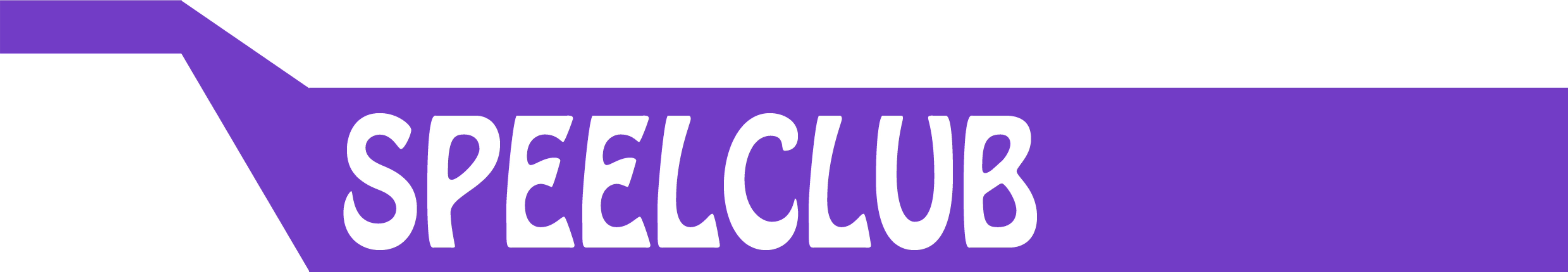 Liefste Speelclub,Hierbij ons allerlaatste lachertje voor dat het mega leuke grote kamp begint!! Jullie gaan bijna allemaal mee, wat het extra leuk maakt! Maar voor jullie allemaal beginnen weg te dromen naar de zomer, nog een klein overzicht van wat we de laatste zondagen nog samen beleefd hebben:ZONDAG 29 MAARTIedereen stond vandaag aan de kerk klaar met zelfgemaakte cupcakes want het was kasactie! Al jullie cakejes zagen er echt super uit, bedankt aan de ouders om deze te bakken  Jammer genoeg regende het super hard maar dat kon jullie niet tegenhouden! Zonder te klagen of te zagen verkochten we in groepjes onze cakejes aan de mensen in Eizer. Of het nu uit medelijden was voor de kletsnatte kleren of omdat de cakejes er super goed uitzagen: we hebben bijna alles kunnen verkopen! Op het einde van de dag hebben we jullie harde werk nog beloond door de overschot van de cakejes aan jullie te geven. In totaal hebben we 450euro verzameld, wat echt super veel is, de beste kasactie van alle groepen dit jaar denk ik! Dus speelclub, super goed gedaan, wij zijn heel fier, en we gaan jullie hiermee heel veel belonen op kamp!Zondag 5 aprilPaaseitjes rapen!! Wij gaven geen chiro deze dag want het was Pasen. Niet alleen bij jullie thuis maar ook op de chiro waren de paasklokken langsgeweest.  Ook de ouders konder bij ons terecht, voor een drankje weliswaar  Hopelijk hebben jullie allemaal veel paaseitjes gevonden en nadien de buikjes goed gevuld!ZONDAG 12 APRILDeze zondag waren jullie met niet zoveel kindjes, het was namelijk midden in de paasvakantie en vele onder jullie waren waarschijnlijk ergens anders aan het genieten ;-). Maar dat betekent niet dat wij geen plezier hebben gemaakt! We waren met een 8-tal en hadden een spel voorbereid maar dan opeens was leider Willem ziek! En wij die allemaal zoveel medelijden hadden met wimpie, besloten om hem een ziekenbezoekje te brengen. Eerst hebben jullie allemaal heel mooie tekeningen voor hem gemaakt en nadien hebben we ons verkleed als soldaten. Want we gingen niet zomaar op ziekenbezoek, we combineerden dat met een soldatentocht! We zijn dan op pad vertrokken en aan de hand van suiker en zout moesten jullie de weg raden. Ook elke keer als we floten moesten jullie gaan liggen op de grond om te schuilen voor de vijand! Tijdens onze tocht hebben we dan nog een bezoekje gebracht aan de paarden en de geitjes. Jullie hebben allemaal de geitjes kunnen vasthouden en nadien zijn we veerder gegaan naar Willem. Hij was trouwens heel blij met alle tekeningen van jullie!  Dit was het einde van onze mooie zonnige legertocht.ZONDAG 19 APRILHet was jammer genoeg geen chiro want de leiding was weg op weekend! Hier hebben wij vergaderd over het afgelopen jaar en al de eerste kampvoorbereidingen getroffen. Het kampthema is beslist maar dit houden we nog eventjes geheim voor jullie! ZONDAG 26 APRILEén van de spannendste dagen van het jaar: Daguitstap! Na een hele lange busrit kwamen we eindelijk aan in Bellewaerde!!! Het was vrij regenachtig en wij vreesden al dat onze dag een beetje in het water ging vallen. Maar niks was minder waar. Het stopte al snel met regenen en we konden op onze eerste attractie: de stoeltjesmolen! De dag goed gestart en we gingen samen verder naar de andere attracties. Jullie verbaasden ons enorm want jullie durfden op alle attracties!! Zelfs de achtbanen waren voor niemand  te eng, behalve voor Emma dan  We hebben bijna alle attracties van het park gedaan, er was dan ook weinig volk in het park waardoor we nooit moesten aanschuiven! Op het einde hebben we dan de splashen gedaan en daar kwamen sommige onder jullie al heel nat uit! Maar alsof dat nog niet genoeg was, gingen jullie allemaal op de brug boven een megasplash staan. Net voordat de boot landde, vluchtten de jongens weg (mietjes) maar de meisjes waren zo dapper om te blijven staan! Hierdoor kwam er een megagolf op jullie af en waren jullie allemaal klets klets nat! (bericht aan de ouders: dit was volledig vrijwillig, niemand werd gedwongen ;-) ) Dit leverde wel een schitterend filmpje op Nadat we alle attracties hadden geprobeerd en een fantastische dag hadden beleefd, was het tijd om onze kleren te gaan laten opdrogen in de bus en naar huis te gaan . 1-2-3 MEISPEELCLUBWEEKEND!!! Hier hebben wij allemaal zolang naar uitgekeken! Voor jullie was dit ook een uitstekende kans om al eens te oefenen voor kamp  Het begon vrijdagavond. Eerst hebben we allemaal samen onze slaapplaats klaargelegd. Aangezien jullie enorm uitgelaten waren hebben we nadien buiten nog allemaal leuke spelletjes gaan spelen (kiekeboe, dikke bertha, kat en muis,…). Dan was het tijd om te gaan slapen zodat jullie allemaal fris waren om ons de volgende dag te amuseren ;-) Jammer genoeg voor de leiding was het al vroeg ochtend, want jullie waren niet meer stil te houden om 7u ‘s ochtends  Na een uitgebreid ontbijt (cornflakes, koffiekoeken, beleg, fruitsap, melk,…) waren we klaar om richting het bos te trekken. Daar hebben we een speciale versie van stratego gespeeld. Twee kampen strijden om de vlag van de andere groep en ondertussen moesten jullie ook zoveel mogelijk gele jetons zien te vinden. Nadat jullie wel tien keer de berg op en af zijn moeten lopen was het tijd om de buikjes weer te gaan vullen op de chiro. Na onze overheerlijke hotdogs binnengesmuld te hebben waren we klaar om naar het zwembad te vertrekken! We namen de bus (die ons bijna niet wou meenemen, domme buschauffeur) richting Overijse waar we allemaal samen uren gezwommen en gespeeld hebben. In het grote zwembad door de leiding hoog in de lucht gegooid worden, spelen met de grote luchtbal, heel vaak van de waterglijbaan gaan,… Sommige onder jullie waren er nog nooit afgeweest maar met begeleiding van ons durfden jullie bijna allemaal! Kenji kon er zelfs geen genoeg meer van krijgen na zijn allereerste keer  Nadien zijn we nog eventjes naar de speeltuin geweest voor onze bus kwam. Uiteindelijk kwamen we op de chiro aan en hadden we weer grote honger van al dat zwemmen. Deze keer schafte de pot spaghetti! Daarna hebben we nog een leuk pyjamafeestje gehouden met chips, kidibull en dansen  Voor jullie was het uiteraard nog te vroeg om te gaan slapen dus dan hebben we nog een klein spelletje gespeeld, “zessen”. Hierbij mochten jullie opdrachtjes voor elkaar verzinnen (bv pompen, een dansje doen,…) en als er een 6 werd gegooit moest dat gebeuren. Hierna was het al vrij laat en zeker tijd om te gaan slapen. Het was duidelijk een leuke maar ook een vermoeiende dag want jullie lagen allemaal direct in slaap! Zondag stond jullie biologische wekker gelukkig wat later, om 9u waren jullie pas allemaal wakker, zalig  Na wederom een uitgebreid ontbijt speelden we “één tegen allen”. Hierbij moeten jullie allemaal opdrachten samen uitvoeren die de leiding heeft verzonnen en als dat lukte, werden jullie beloond! Ondertussen bakte de leiding urenlang pannenkoeken voor jullie, een lekkere afsluiter voor een geslaagd weekend! Zondagmiddag was het dus jammer genoeg gedaan maar ik denk dat jullie het allemaal heel leuk vonden (wij in ieder geval wel) en even hard als ons uitkijken naar het kamp!!ZONDAG 10 MEIAllerlaatste keer chiro, en daarom een speciaal spelletje: jullie mochten kiezen! Het begon met pang-pang, nadien dikke bertha en ook kiekeboe was populair. Maar algauw werd jullie spelletje onderbroken door ons: wij hadden besloten om jullie aan te vallen met waterballonnen  Aan jullie gezichten te zien vonden jullie dat allemaal heel leuk en was het een top afsluiter!Ziezo, dat waren onze laatste zondagen van dit chirojaar, hopelijk vonden jullie het ook zo leuk als ons! Dan rest er ons niks anders dan ongeduldig te wachten tot het kamp, de tien leukste dagen van het jaar!!!!!! Tot dan lieve speelclubbertjes,De speelclubleiding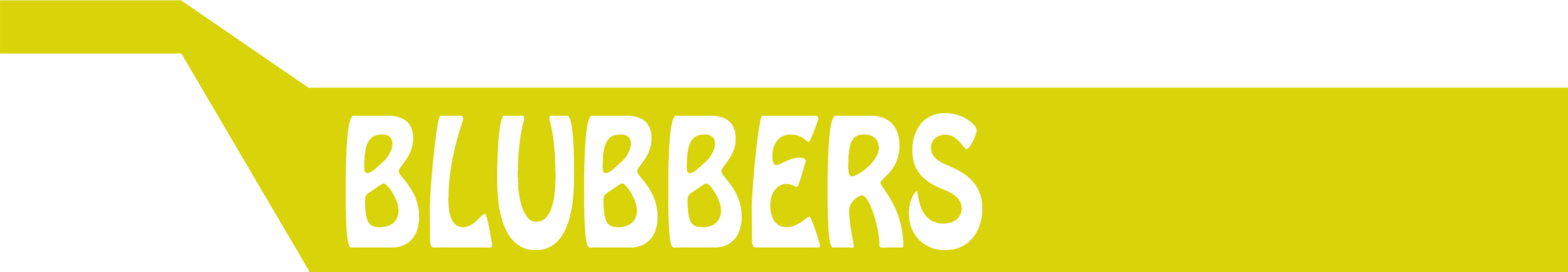 Op 29 maart was het echt slecht weer, het was al het hele weekend aan het regenen, dus buiten spelen zat er niet in. Dan hebben we maar een gezellige knutselnamiddag gehouden. Alle lokalen stonden open en in elk lokaal was wel iets leuks te doen. In ons lokaal bijvoorbeeld konden jullie armbandjes maken. De jongens die het echt niet konden laten, om toch buiten in de regen te gaan spelen mochten natuurlijk gaan voetballen. Aan hun kleren te zien hadden ze zich toch goed geamuseerd. Op 5 April was het nog eens mooi weer, dus zijn we naar het bos gegaan. Deze keer waren we niet naar het kleine bosje in de Koestraat gegaan, maar naar het grote bos een beetje verder. Zo hadden we toch ook al een mooie wandeling gemaakt tussen de velden. Normaal gezien hadden we in het bos een spel voorzien dat gebaseerd was op dassenroof, maar jullie verkozen om een spelletje te spelen dat we al eens eerder gespeeld hadden. Dus verdeelden we jullie in 2 kampen en kreeg elk kamp een vlag, die verdedigd moest worden. Jullie kregen elke een kaart uit een kaartenspel. Met die kaart moesten jullie het andere team proberen doden. Hoe hoger je kaart was, hoe sterker je dus was. Het doel van het spel was uiteindelijk om de vlag van het andere team te bemachtigen.Op 26 April zijn we met zen allen naar Bellewaerde gegaan. Na een lange busrit van Eizer naar Ieper, stonden jullie vol enthousiasme te popelen om op de attracties te mogen gaan. Het leuke aan het pretpark was dat er niet alleen attracties waren, maar ook veel dieren, zoals tijgers, leeuwen, aapjes,… Zo konden we tussen de attracties door onze maag een beetje laten bekomen van de attractie, door naar de dieren te kijken. Ondanks het regenachtige weer hebben we er toch een leuke dag van gemaakt en hebben we ons allen goed geamuseerd.Op 3 mei hebben we het spel expeditie Robinson gespeeld. In dit spel bevonden jullie zicht zogezegd op een onbewoond eiland. Jullie werden in 2 teams verdeeld (kamp Noord en kamp Zuid). Tijdens het spel zelf moesten jullie dan proberen fysieke proeven te winnen van elkaar om op die manier eten te verdienen, om te kunnen overleven op jullie eiland.Op 10 mei was het eindelijk kasactie, we hadden geluk met het weer, want het was een heel zonnige dag. Als kasactie hebben we wafeltjes verkocht, die jullie mama’s en papa’s gebakken hadden (waarvoor we hen nog eens willen bedanken!). We zijn begonnen met de wafeltjes mooi in te pakken per 4. Als alle pakketjes gemaakt waren, zijn we Eizer ingetrokken. Daar hebben we huis aan huis wafeltjes verkocht. Het nadeel van het warme weer was wel dat er niet veel mensen thuis waren, of dat ze gewoon de bel niet hoorden, omdat ze in hun tuin zaten. Maar uiteindelijk hebben we toch alle wafels verkocht gekregen.Spijtig genoeg zit het jaar er al op, maar niet getreurd, we hebben nog een kamp samen. Hopelijk vonden jullie het even leuk als ons en we zien jullie graag terug op kamp.Tot dan! 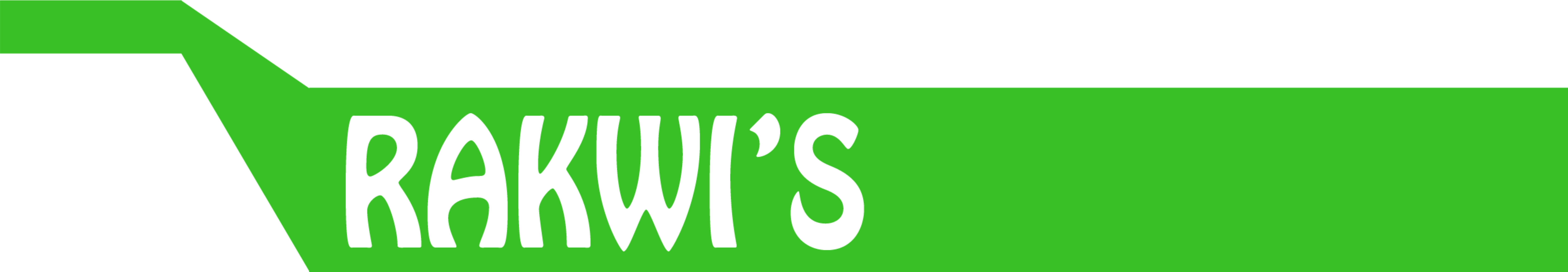 Lachertje rakwi’sZondag 5 april 
Hebben jullie lekkere paaseitjes gerapen! En ik heb van de paashaas gehoord dat jullie heel braaf waren.      ,'_  "`-.      ,-'""`-.     ('"/"-.   \    /  ,-,.  \      `'    \  ,-'-/    /  `-'            ,-'-.      /         __ ("|")     f        (_)`-"---.    |         l   ---.     j          `---'     ,'              \    f               )   l            __f _   Y         ,'",-'"_"  l        (,,(,,,' `   Y             |       l             |        \,';,             l    ,    Y, ;             (`._(     ),'               `.  `.  (            ,--',--'   )           (,,,(,,,---'Zondag 12 aprilDeze zondag was het jammer genoeg slecht weer, en jullie wouden allemaal pipi en miet spelen (of was het piet en mimi). Maar rondlopen in de regen bedelend achter eten leek ons niet het beste idee dus hebben we een kleine regenklassieker gehouden: gezelschapspelletjes met een leuke twist gipsen! (we hebben hier nog hele leuke foto’s van die we binnenkort op de site gaan zetten!) We hebben gekaart, stratego en nog veel meer spelletjes gespeeld: even een klein sfeerbeeldje!

Zondag 19 april mimi en pietDeze zondag hebben we eindelijk  jullie jullie zin gegeven en hebben we piet en mimi gespeeld. Mijn god we hadden geen idee dat er zo’n kleine jeroen meusen tussen jullie zaten. We hebben jullie in twee groepjes verdeeld en naar het dorp gestuurd om eten te verzamelen (met onze superleuke begeleiding natuurlijk) en na een uurtje hadden jullie allerlei lekkere ingredienten (appelsap, 23 kilo suiker, halfopgegeten popcorn en eieren, mmm we hadden er al zin in!) We kregen van jullie perfecte gebakken gewonnen brood, heerlijke ice tea, pannenkoeken die op je tong smolten en nog zoveel meer. (nu ga ik jullie even uitleggen hoe sarcasme werkt: sarcasme gebruik je als je iets niet zo goed vond maar je vertelt het alsof het heel goed was) 
Vraag voor jullie was dit tekstje sarcastisch JA/NEEN (schrappen wat niet past).Zondag 26 april BellewaerdeEindelijk Daguitstap! Voor de daguitstap zijn we naar bellewaerde park gegaan! Het enige pretpark van vlaanderen waar dieren in semi-vrijheid kunnen rondlopen! Jullie hebben een fantastische dag gehad en zelfs de ruigste attracties zijn jullie opgegaan! Het leukste moment voor mij was persoonlijk de mega splash die we 3 keer na mekaar hebben gedaan, het enige minpuntje was dat we kletsnat waren hierna, maar dat namen we er graag bij! We hebben onder andere de verschillende splashes gedaan, de boot vonden jullie ook geweldig, de 4d film van de kleine prins was ook een hoogtepunt. Zondag 3 mei Ruiltocht + filmOh nee een regenachtige dag! Dat al voor een tweede keer in een maand tijd. Maar geen probleem  hoor want we hebben een filmdag gehouden (1 keer per jaar op een regenachtige dag mag er wel is een filmdag zijn). Wat zou een filmdag zijn zonder chips en snoep, dus zijn jullie het eerste uur op ruiltocht geweest, we konden onze ogen bijna niet geloven hoeveel jullie hadden verdiend met het ruilen. 8 zakken chips, koeken genoeg om een leger eten te geven en voldoende snoep om jullie nog 12 uur wakker te houden.. (maar ouders, natuurlijk hebben ze dit niet allemaal opgegeten). We hebben dan in het lokaal met de beamer gekeken naar Big hero 6, helaas hebben we de laatste 15 minuten niet uit kunnen kijken. Die hebben we jullie nog tegoed ;)Zaterdag 9 mei Zeepjes makenEn de tofste zaterdag van dit jaar : zeepjes maken! Jullie hebben fantastisch geholpen met het raspen van alle zeep (en het was veel zeep), dan na het raspen hebben jullie buiten nog even baseball gespeeld. En was het al rap gedaan voor jullie, maar wat jullie niet weten is dat de leiding nog tot 6 uur s’avonds zeep heeft zitten smelten en in vormpjes zitten gieten. Maar wij hebben dan ook alles over voor onze liefste rakwi’s!Veel liefs van jullie liefste leiding:Fauve,Lena, Lara en Henri!Hier is nog een konijntje,omdat jullie zo braaf zijn geweest !                                      ;\ \_            _,-_,'                                         ::\_ \_        _/  ;;                                         `;;;\  \_    _/  ,;;                    _,-'"""""""-.         `.;;;   :  /   ;:;                _,-'   ;"  " ;" `""`.__    :;;;: -----. /./             ,-'          ;  " ";  "" ;`-._`.;;;'   .  ` (            /;;'',  "-._   ;; "  "";   ;     \,'/\ . .  `.         ,-';;;; `, ,`, `-.   ;"   ""   ;    ' (O ) .    (O)        /;;;;;;;  ` ` , ,  `.  ;" """  ;   .'   \/   .   `.;      ,;; ;;;;;;;;  `,` ` , ,`,    '"  ;  ; ;       ; :     `.      :;;;;;;;;;;;;;,`,  ,`,` ;  "; "   : ;: .  ...'___`... ;; ;`._ ;;;;; ;;;;;  ,` ` ,`,`, ' ;"  ""  : `.` .`.  ( V )  .'. :"",``;;;;;;;;;  ,``,  ` ` ,'   """"   ;   `-.__`._`|'_.'_-'  `;", `-.;;;;;   ` ,`  _,-'_,-'~~~~~`-. ;":     `--~"~--'   `-."_,--`._ _____`,-'  ~`-._         `-._::::  `._  `-.__      ~~      `-.______,-._)_)_)            `-._:::: `-.____`--,                 ~~~~~~   ~ ~ ~                 `-. _______-`;~                                                   `~~~~~~~~~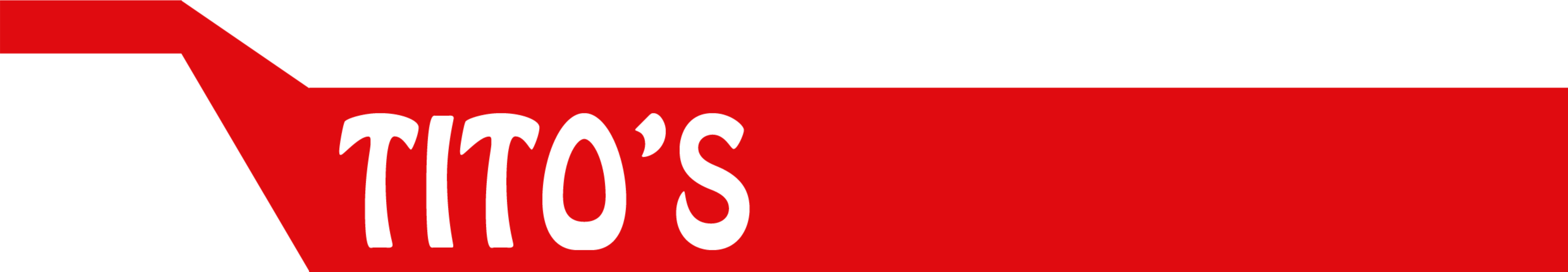 Zondag 29 maart: Buzz it!Deze zondag hadden we weer een talrijke opkomst! Niet echt, maar gelukkig waren Thea en Mies er! Door het slechte weer hebben we binnen een spelletje gespeeld, maar dat is ook eens gezellig he! We speelden het spelletje “Buzz-It!”. Dit is een nieuw, leuk spel dat zeker eens het proberen waard is. Het gaat als volgt 1 iemand leest een kaartje voor met daarop een vraag zoals bijvoorbeeld: “ Een souvenirtje voor jouw oma?”. Dan drukt die op een timer en geeft dit door aan de volgende. Deze persoon moet dan zo snel mogelijk een antwoord geven op de vraag en zegt dan bijvoorbeeld een kaartje, sleutelhanger… Dit binnen de tijd van 5 seconden. Als dit niet op tijd lukt, ontploft de bom/timer en krijgt die persoon het kaartje als strafpunt. Dit hebben we bijna heel de zondag gespeeld, maar het was wel heel leuk! Ik herinner me dat Mies er niet zo goed in was, maar op het einde lukte het al beter he Mies? Zo beleefden we een gezellige zondag met 6!Zondag 5 april: Paaseieren Rapen!Deze zondag was het Pasen. Het was dus geen Chiro, jammer!  Maar jullie konden wel lekkere paaseitjes komen rapen op de Chiro, want de paashaas was onze lieve chiroieten niet vergeten hoor! De paashaas bleef zelf even op de Chiro om de kindjes eens dag te zeggen. Ik heb niet zo heel veel Tito’s gezien, maar Stan, Lore … wel (sorry aan de mensen die ik even vergeten ben…)Zondag 12 april: Super Viktor en Mega Brecht!Deze zondag was het een bijzondere chirodag. Niet alleen omdat er weinig tito’s waren, maar ook omdat vandaag enkel Super Viktor en Mega Brecht leiding konden geven. Het lentezonnetje scheen, dus hebben we ons buiten op het grasveld gezet. We hebben gedaan waar iedereen zowat zin in had: met de bal spelen (titobal, of hoe heet dat spel ook alweer waarbij je de bal in de lucht moet houden met één trap?), kubben, raceke over het speeltuig en last but not least een ijsje eten van bij bakkerij Decoster! Dat was nu toch wel echt een gezellige zondagnamiddag he, met Super Viktor en Mega Brecht!Zondag 19 april: Leidingsweekend!Deze zondag was het geen Chiro, omdat de leiding een weekendje samen had en gezellig dat dat was!Zondag 26 april: Bellewaerde!Deze zondag gingen we op daguitstap naar Bellewaerde! De Tito’s waren bijna voltallig, wat echt super was. Na een lange busrit kwamen we eindelijk aan in Bellewaerde. Na de groepsfoto bij de leeuw, vertrokken we op avontuur! Eerst hebben we gezocht naar wasberen (of waren het andere dieren?) , maar jammer genoeg niet gevonden… Wat we wel hebben gevonden zijn de alpaca’s (lama-achtige dieren)! Er was zelfs een klein baby’tje bij. In de buurt zaten ook de ringstaartmaki’s. Onze Tito’s vonden het allemaal heel fascinerende diertjes! Daarna zijn we dan toch een aantal attracties gaan doen, eindelijk! Wat ik het leukste vond was toch wel de Boomerang, de enige rollercoaster die overkop ging! Na 2x maal in de piratenboot gezeten te hebben (en niemand was misselijk, oef!) gingen we door naar onze laatste attracties van de dag! De grote Splash! Hier zijn we 5x in geweest (de leiding haakte al eerder af…), dus natuurlijk waren we allemaal kletsnat. In onze natte kleren vertrokken we dan maar richting de bus… Dit was een heel fijne zondag, bedankt Tito’s!https://scontent-fra.xx.fbcdn.net/hphotos-xpt1/v/t34.0-12/11225765_839243492830707_1339982099_n.jpg?oh=867ad46b6dc4096d1de1c36f902db6c3&oe=55569FC4Zondag 3 mei: Weerwolven en Ben Ik Een Banaan?Het was weer al eens slecht weer… Eerst zongen we de regendans met heel de Chiro: “Ik zing een vrolijk lied, het regent dat het giet, wat een heerlijk gevoel, al dat nat nat op men smoel!” Deze zondag gingen we dan maar binnen spelletjes spelen… Het eerste spel was: “Weerwolven”! Brecht moest deze kaartjes maken, want het spel op de Chiro is verdwenen… Jullie vonden het allemaal leuk, maar na 2 keer hadden we er toch genoeg van. Dan speelden we maar “Ben Ik Een Banaan?” Een leuk spelletjes waarvoor je een naam moet verzinnen zoals Samson of Koning Filip… voor je linkerbuur en dan het op zijn voorhoofd moet plakken. Dan moet je proberen jouw eigen naam te raden met alleen ja/nee vragen. Heel leuk spel, ook zeker eens proberen! Seppe was Bob de Bouwer, Senne was Justin Bieber, Louise was Gerrit (slak van Spongebob), Mara was Maggie De Block, Brecht was Mega Mindy, Sylvain was Ash Ketchum van Pokémon, Lore was Bjarne van de leiding, Stan was Viktor en Cédric was Tinkerbell. Dit was weer al eens een leuke zondag!Zondag 10 mei: Promo KasactieDeze zondag was het schitterend weer, eindelijk! Omdat we 17 mei onze kasactie doen en een carwash organiseren, moesten we wel reclame maken. Dus zijn we buiten in het zonnetje 2 reclameborden gaan schilderen! Het zijn prachtige borden die momenteel staan te blinken aan de kerk en de school! Het was al snel 17u, dus moesten we snel snel alles afwerken en de opkuis was voor de leiding… Bedankt Louise, Lina, Lore, Thea en Senne! (alhoewel heeft Senne eigenlijk wel mee geschilderd?)Zondag 17 mei: KASACTIEDeze zondag organiseren we een carwash, allemaal komen!!https://fbcdn-sphotos-f-a.akamaihd.net/hphotos-ak-xfp1/v/t1.0-9/11067707_10153323476079393_6612974907428524786_n.jpg?oh=33fa9d47277ec9f617e317fac0ee045c&oe=55CCD7A9&__gda__=1440078540_f53c632e4920dccd9ece3e0e64989dfcDit is ook de laatste keer Chiro! Wat is dat jaar voorbij gevlogen, jammer...  Maar we zien elkaar terug in juli en dat gaat super worden! Wij kijken er al naar uit, hopelijk jullie ook!Bedankt Tito’s voor het leuke jaar! Tot op Chirokamp!Kusjes, jullie topleiding: Brecht, Viktor, Sylvain en Mara!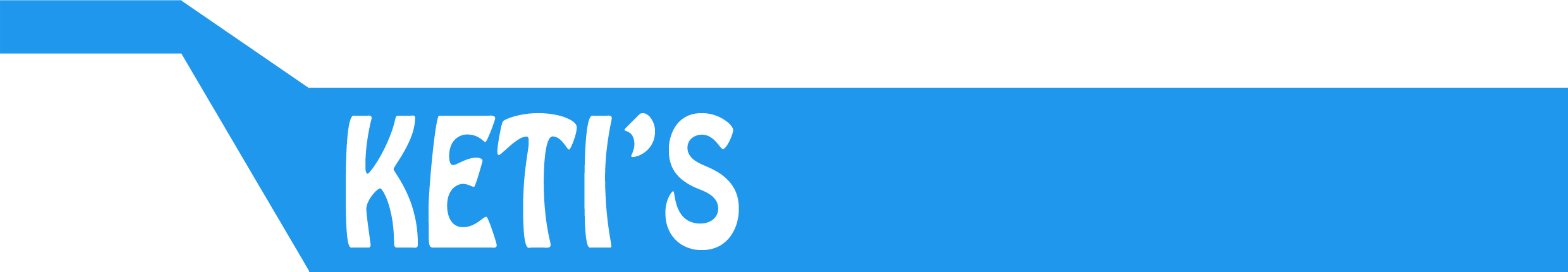 Liefste Keti’s,We zijn  weer een paar weken verder en het is dus tijd voor een nieuw lachertje. We moeten bekennen dat we slecht zijn in het onthouden van de zondagen.  Maar wat we ons nog herinneren is dat we eens een super tof creatief spelletje gespeeld hebben en het heette  cluedo! ;-) Dries en ik speelde weer met jullie mee. Maar zoals we onzen Dries kennen, is hij weer zeer competitief. Maar ja, de meisjes hebben zich goed kunnen verweren en zijn toch gelijk gestrand. Ja Dries en Joren, dat was een mooi resultaat!! En het was weer een zeer leuke dag. Op naar de volgende!!  (de volgorde kan misschien niet kloppen, maar trekt u hier niks van aan he!)Het was tijd voor daguitstap!! Bellewaerde, joepie! Nog een beetje beestjes en zeer veel attracties. Maar na een tijd konden we toch wel zeggen; “wat doen die beesten hier toch eigenlijk??” :p Wat ik me nog zeer leefdig kan herinneren is dat we de glijbaan met het bootje gingen gaan proberen. Dries en ik kwamen er vanaf en zeiden tegen elkaar, ooh cava nog. Niet zo nat, maar oeioeioei!! Laura en Rozelien die waren gewoon kletsnat!! We waren nu toch nat, dus Jolien kon eens mee!! Dan gingen we over naar de dalton terror van Bellewaerde. Selfie ervoor toch  maar nemen, moesten we er niet heel uitkomen. Ale kortom, we kwamen mottig aan de bus, dus daar konden we uit besluiten dat het toch plezant was. Of spreek ik nu alleen voor men eigen? Een van onze andere activiteiten was onze fameuze kasactie! Rozelien die had een schitterend idee! Aardbeien verkopen met chocoladesaus! En mannekes, jullie hebben zo jullie best gedaan! Onze verwerking van de chocolade ging zo vlot, het verkopen ging als een fluitje van een cent! En dat dus betekend dat we een zeer mooi centje hebben om op kamp te gaan en op ons weekendje naar zee!!Onze volgende activiteit was keti-aspinacht!! De 2de plaats, omg, woehoe, zeer goed, #wijwarendebeste.  We moesten naar Leuven gaan en daar een paar opdrachtjes oplossen om dan te kunnen vertrekken naar onze geheime plaats. En ai, daar zat al een fout in het spel. We waren al mis, niet door onze fout!! Maar ja, toen joegen we ons al op eh. Maar uiteindelijk waren we weer veel slimmer als andere ploegen en konden we vele stukken afsnijden. Waardoor we aan de 2de plaats komen. Door  nog verder te kunnen afslaan, kwamen we op de 1ste plaats te staan!! En toen waren we gemotiveerd he! Maar een beetje te gemotiveerd…  we waren mis gelopen en  niet een klein beetje. Maar maakte niet uit, we lieten de moet niet zakken.  Maar toen moest ik, Julie, toch opgeven met een verstuikte voet. Met veel pijn in het hart scheidde onze wegen. Ik werd opgehaald door de volgwagen en jullie gingen door. Jullie hebben nog heel veel leuke spelletjes gespeeld, hebben elkaar opgepept en samen ervoor gegaan. Resultaat: 2de plaats behaald!! Super resultaat. Als we weten dat we zo ver verkeerd gelopen waren.  Normaal is een keti-aspinacht 14 km wandelen, zonder fout te lopen. Dit jaar was het 28 km, zonder fout te lopen! Dus nog eens een dikke dikke dikke proficiat omdat uit te wandelen! We zijn er sterker uit geworden!Onze laatste afspraak is deze vrijdag voor nog een gezellige BBQ om het jaar mee af te sluiten. Wij kijken er alvast naar uit en hopelijk jullie ook. Dan rest er ons nog een ding.  we kijken uit naar het kamp!!! Tot zeer snel.Dries en Julie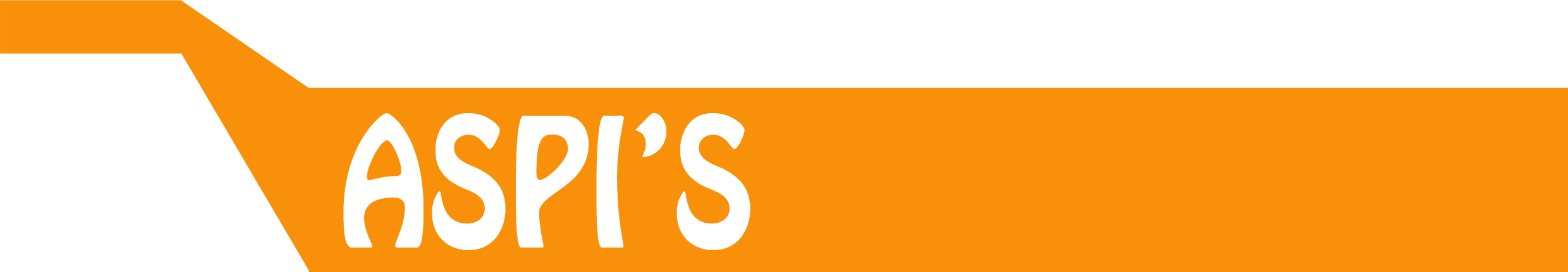 Dag lieve Aspi’s, laten we weer even opfrissen wat we de afgelopen maanden hebben gedaan.Vrijdag 27 maartJullie hadden paasexamens en zodat jullie zondag een hele dag goed konden leren, hebben we in de avond Chiro gegeven. Het was de bedoeling dat jullie allemaal opdrachtjes deden om zo tips te krijgen over de glowstick-route richting jullie eindbestemming. We maakten ook lekkere spaghetti, met de ene sauspot al wat ouder als de andere haha, en maakten het wat gezellig in ons lokaal met onze coole discolichten (die intussen al ontploft zijn ;)) Kortom, het was een TOPavond! Zondag 5 aprilVandaag was het Pasen, wiehoe, de chiro vol met paaseitjes mmm! Zondag 12 aprilDe reden zijn we eventjes vergeten maar deze zondag waren we slechts met vier Arnout, Lucas, en wij twee. Maar we hadden al snel een oplossing: bezoekje brengen aan het park van Tervuren! Dus met onze (elektrische) fiets richting Tervuren, daar (het zaaaaaalige spel) kakkerlakkensalade gaan spelen in het park en nadien een drankje en chips in de winkel gaan halen om die op de markt op te eten mjam mjam en voila de zondag zat er al weer op! Zondag 19 aprilLeidingsweekend dus geen Chiro voor de Aspi’s. Zondag 26 aprilDaguitstap naar Bobbejaanland! We besloten om alle attracties te doen. Dus niet enkel de grote, misselijkmakende boot maar ook de bootjes voor kleine kindjes en noem maar op! Maar al snel hebben we dit plan afgeschaft en deden we gewoon de leuke attracties die iets meer voor onze leeftijd bestemd waren. In de namiddag deden we dan de water-attracties, met de ene Aspi al wat natter als de andere, trokken we dan naar de bus want de dag zat er op. Weer eens een topper van een dag!Zondag 3 meiVandaag was het SMO naar Londen en konden paar mensen niet waardoor jullie maar met drie waren. We hadden een soort van Cluedo-spel maar de meeste opdrachten waren niet echt mogelijk met drie en het weer werkte ook nog eens tegen. Dan deden we maar paar opdrachtjes die we konden zoals Jenga, ijsblokje op buik en kaartspelletjes. Zo was het toch nog een leuke zondag!Zondag 10 meiAhaaaaa, met de trein naar Oostende tjoeke tjoeke tuut tuut! We vertrokken ’s ochtends vroeg met de bus richting het station, na een lange rit kwamen we eindelijk aan in Oostende waar we onze bokes opaten tussen de rode ‘kunstwerken’. Daarna zijn we wat gaan stappen op die fameuze golfbreker en in de zee geweest. Van al dat stappen/zwemmen hadden we wel een dorstje dus zijn iets gaan drinken op een terrasje in de zon en dan was het al tijd om terug te vertrekken, ouh… Jari was zijn broek op de dijk vergeten dus Celine en Jari die nog snel snel gaan halen en zo rechtstreeks naar de trein, terwijl de rest hun rugzak meenam, maar wat waren we vergeten? De boxen die binnen lagen op te laten aiaiaiai! Arnout en Robbe snel snel terug gelopen, helemaal uit de adem hebben we de trein toch nog op het nippertje gehaald, waarvoor enorm bedankt Arnout en Robbe! Dan weer lange, maar wel gezellige treinrit terug om dan nog een lekkere dürum in Leuven te eten en terug te keren naar Eizer. Het was een fantastische dag, dat belooft voor (buitenlands) kamp!Bedankt voor het fantastische jaar, jullie zijn stuk voor stuk schatjes (van patatjes), we hebben er enorm van genoten!!! Groetjes,Jullie leiding, Eva en CelineNr. BE 77 734-1571142-42Chiro Iserna - EizerHulststraat 683080 Duisburg 